Assurez-vous que tous les membres du groupes comprennent les concepts de la géographie humaine, la géographie physique ainsi que la démographie. 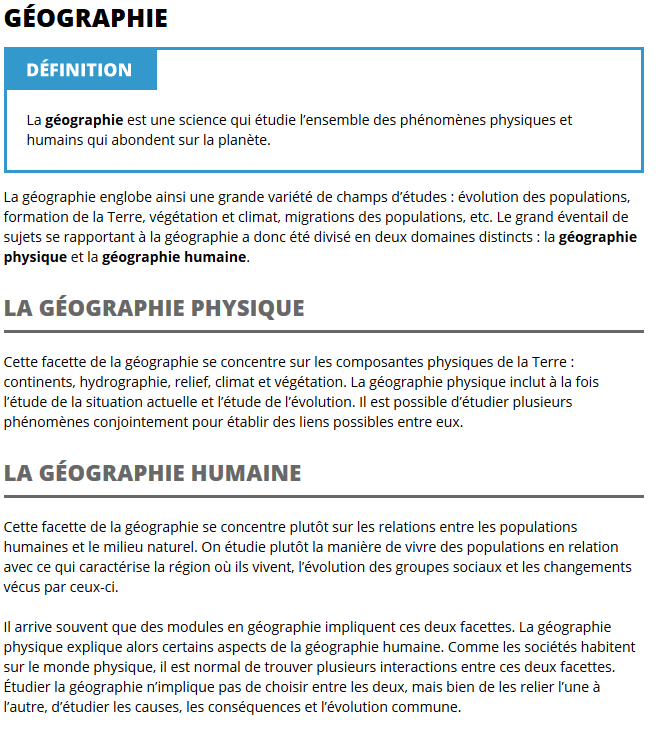 La démographie (de l'ancien grec : demos signifiant « peuple » et de graphein signifiant « écrire ») est l'étude des populations. (Âge, répartition, natalité, etc.).Géographie physique : climat, relief, végétation, cours d’eau, ressources naturelles, etc.Géographie humaine : divisions politiques, villes, agriculture, parcs, exploitation de ressources naturelles, industries, activités économiques, etc.Démographie : distribution et densité de population, caractéristiques de la population (âge, origine ethnique, langue, revenu, éducation, espérance de vie), migration, croissance et changements dans la population, etc.Jet de mots : La géographie physique et la géographie humaineClassez les éléments suivants selon la géographie physique ou la géographie humaine, en consultant des sources au besoin. Ajoute ensuite d’autres exemples d’éléments étudiés dans chacune de ces disciplines. Centres de population 
Roches et minéraux 
Montagnes 
Densité de peuplement 
Terres arables 
Fermes
Sources d’eau douce 
Activités économiques 
Animaux sauvages 
Systèmes de transport
Villages 
Végétation 
Activités récréatives 
Services urbains 
Migrations de population 
Langues officielles 
Courants marins 
Hydrographie et bassins versants 
Températures moyennes 
Autoroutes et ponts 
Religion 
Divisions et frontières politiques 
Rivières et lacs 
Mines 
Migration d’animaux
Climat 
Taux de naissance 
Océans 
Pêche 
Cultures et origines ethniques 
Systèmes de communication
Vents dominants 
ForêtsÉléments de la géographie physiqueCentres de population 
Roches et minéraux 
Montagnes 
Densité de peuplement 
Terres arables 
Fermes
Sources d’eau douce 
Activités économiques 
Animaux sauvages 
Systèmes de transport
Villages 
Végétation 
Activités récréatives 
Services urbains 
Migrations de population 
Langues officielles 
Courants marins 
Hydrographie et bassins versants 
Températures moyennes 
Autoroutes et ponts 
Religion 
Divisions et frontières politiques 
Rivières et lacs 
Mines 
Migration d’animaux
Climat 
Taux de naissance 
Océans 
Pêche 
Cultures et origines ethniques 
Systèmes de communication
Vents dominants 
ForêtsÉléments de la géographie humaine